LE PLAISIR DE JOUER POUR UN GESTE SOLIDAIRELA JOIE DE RETROUVER LA CULTURE DANS UN GESTE SOLIDAIREles 2 et 3 juillet,  au théâtre de la Gobinière, du théâtre, de la musiqueLa Compagnie Les Petites Coupures organise un festival de théâtre solidaire pour soutenir notre association SIENhttps://www.helloasso.com/associations/solidarite-internationale-et-education-nouvelle/evenements/les-petites-coupures-theatre-solidaireAu plaisir de voir N’hésitez pas à partager l'informationSIEN (Solidarité Internationale et Éducation Nouvelle)Contact sienassociation@gmail.comhttps://www.facebook.com/sienassociation/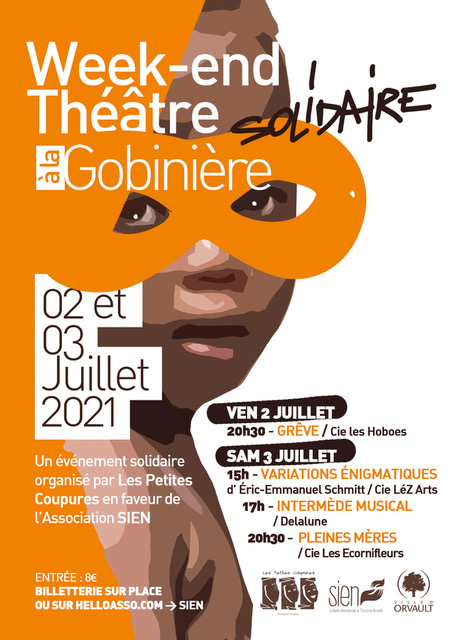 